⚡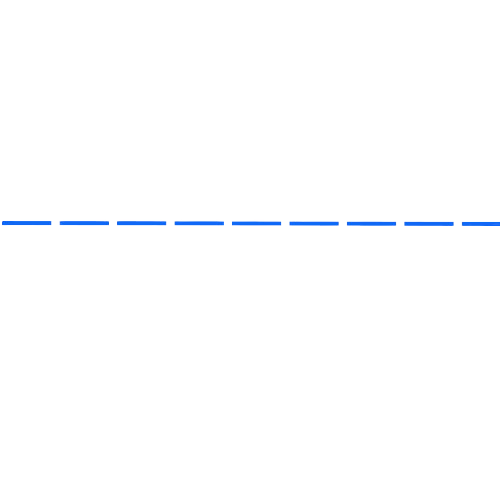 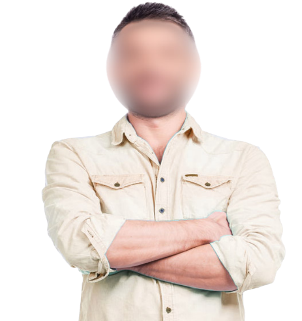 